Познавательная программа «Земля матушка, а хлеб-батюшка»19 сентября в детской библиотеке состоялось заседание клуба «Казачата» (3 «А» кл. СОШ № 1 кл. руководитель Максименко О.А.). Ребята стали участниками познавательной программы «Земля матушка, а хлеб-батюшка». Библиотекарь рассказала детям историю появления хлеба. Участники клуба узнали о бережном, и уважительном отношении казаков и всех кубанцев к  хлебу, а также  познакомились с  профессиями людей, которые его выращивают, с почетным трудом хлеборобов и пекарей. Школьники вспомнили пословицы и поговорки о хлебе, дружно ответили на вопросы викторины о разнообразии хлебобулочных изделий.В заключение мероприятия дети составили правила обращения с хлебом и сделали для себя выводы, что он является  самой большой ценностью на земле . К мероприятию была оформлена книжная выставка «Его Величество- Хлеб»  на которой были представлены стихи, рассказы о хлебе.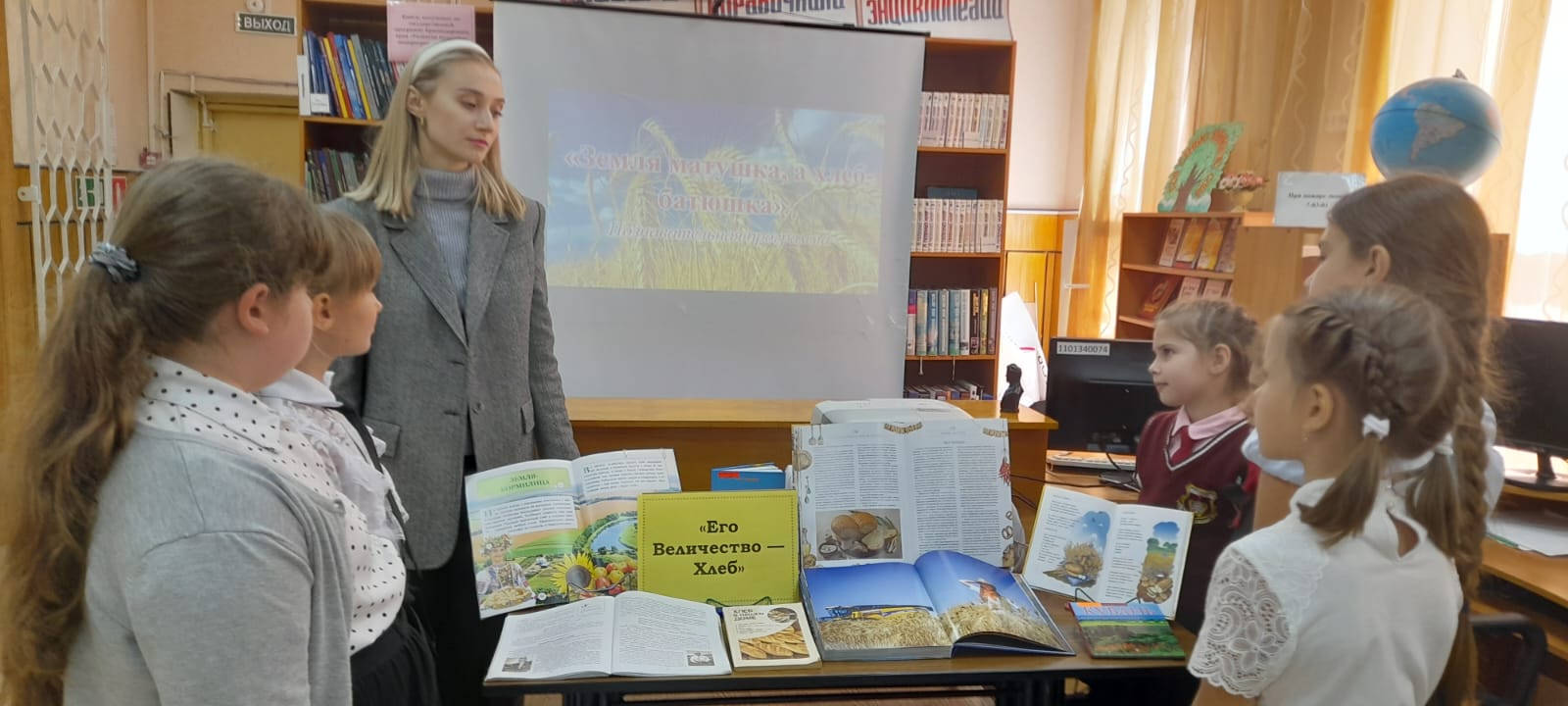 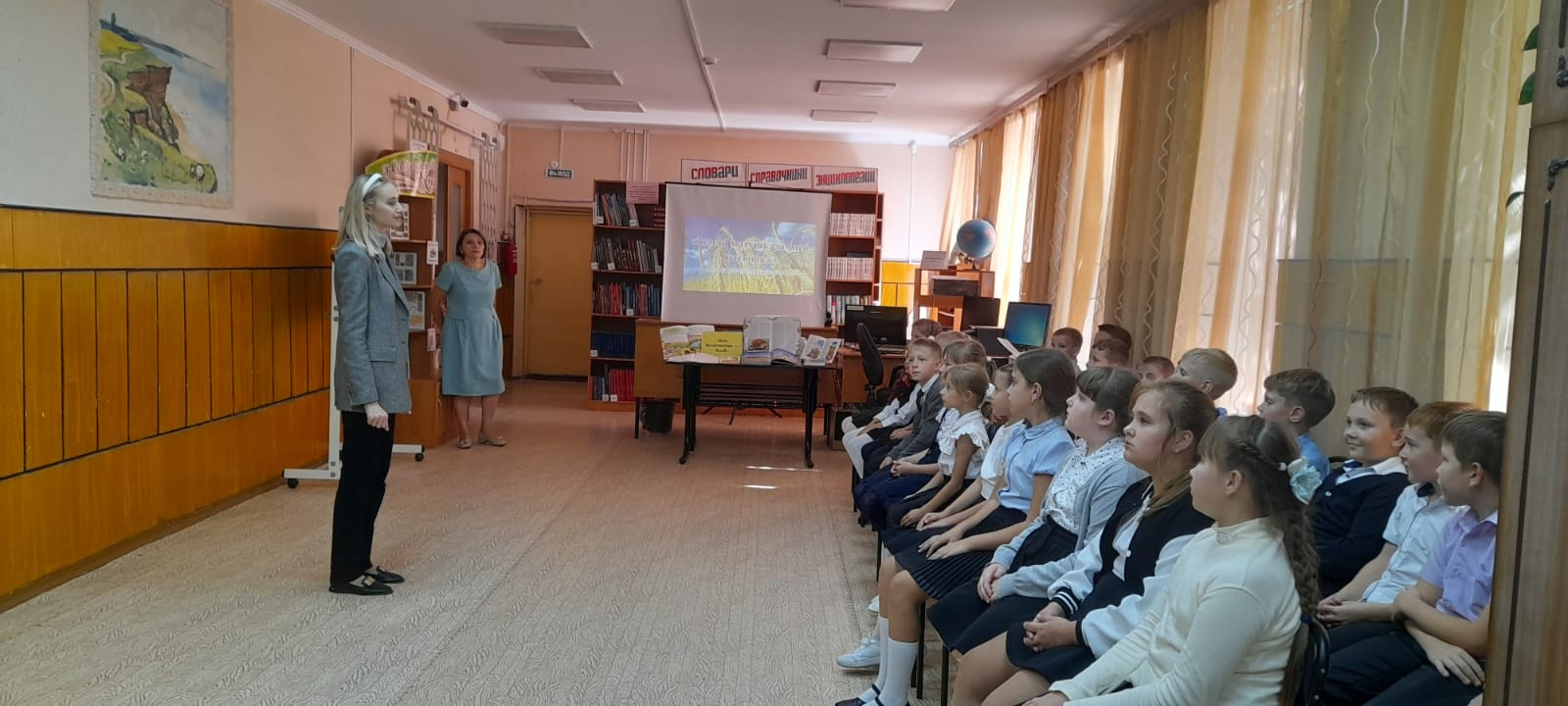 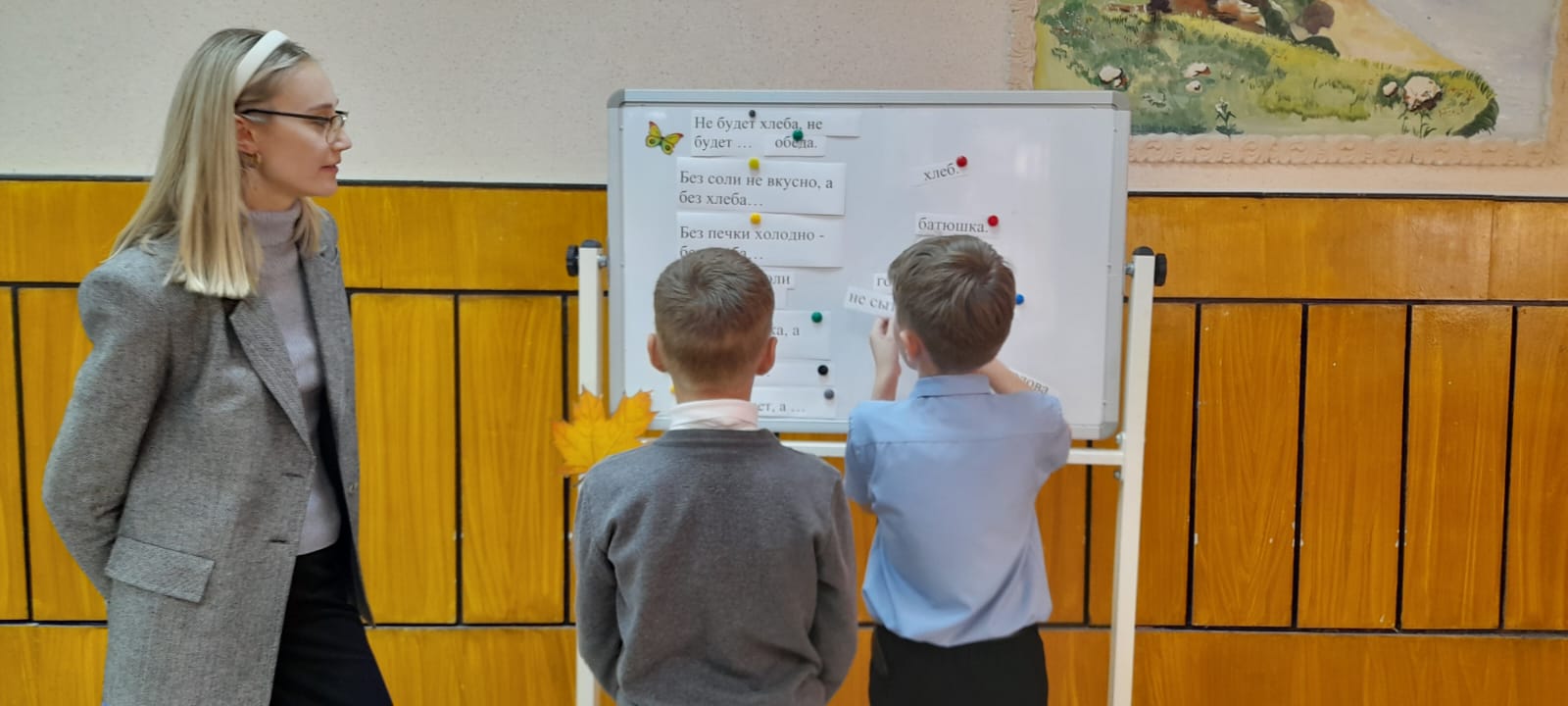 